
Собрание  представителей сельского поселения Артюшкино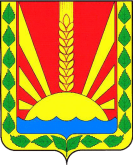 муниципального района Шенталинский Самарской  области________________________________________________________________________________________________________________село Артюшкино,   ул. Советская, 61тел. (8-84652)47-5-10e-mail: artyushkino@shentala.su   http://www artyushkino.shentala.suРЕШЕНИЕ  «21»  сентября   2020  г.                                                                          № 4                                            Об избрании (делегировании) депутатов Собрания представителей сельского поселения Артюшкино в Собрание представителей муниципального  района Шенталинский Самарской области       На основании Федерального закона от 06.10.2006 г. № 131-ФЗ «Об общих принципах организации местного самоуправления в Российской Федерации», Закона Самарской области № 24 - ГД от 30 марта 2015 года «О порядке формирования органов местного самоуправления муниципальных образований Самарской области»,  руководствуясь   Уставом  сельского поселения Артюшкино, Собрание представителей сельского поселения Артюшкино муниципального района Шенталинский Самарской областиРЕШИЛО:1. Избрать из состава депутатов сельского поселения Артюшкино для делегирования  с состав    Собрания представителей муниципального  района Шенталинский Самарской области следующих депутатов Собрания  представителей сельского поселения  Артюшкино муниципального района Шенталинский Самарской области:1) Григорьев О.Г.2) Крыслов Н.С. на период полномочий Собрания представителей сельского поселения Артюшкино муниципального  района Шенталинский Самарской области.   2. Решение вступает в силу после его официального опубликования.   3. Опубликовать настоящее решение в газете «Вестник поселения Артюшкино». Председатель Собрания представителей  сельского  поселения   Артюшкиномуниципального района Шенталинский Самарской области                                                               О.Г.Григорьев